Supporting Information Efficient continuous flow-synthesis of novel spiro-naphthalene-1,2'-[1,3,4]oxadiazol-4-onesLange Yakubu Saleh1,2, Bahadır Altıntaş3, Layla Filiciotto4, Yunus Zorlu5, Rafael Luque4, Cevher Altug*1Address: 1Department of Chemistry, Bolu Abant İzzet Baysal University, 14030 Bolu, Turkey,2Department of Chemistry, University of Turku,  20014 Turku, Finland,  3Department of Computer Education and Instructional Technologies, Bolu Abant İzzet Baysal University, 14030 Bolu, Turkey, 4Departamento de Química Orgánica, Universidad de Córdoba, Campus de Rabanales, Edificio Marie Curie (C-3), Ctra Nnal IV-A, Km 396, Cordoba, Spain, 5Gebze Technical University, Department of Chemistry, 41400, Kocaeli, TurkeyEmail: altug_c@ibu.edu.tr and Name: Cevher Altug *Corresponding authorChemical synthesis, Single Crystal X-ray diffraction, the 1H and 13C NMR spectra and computational data.Materials and Methods Materials and apparatusCommercial reagents and chemicals were purchased from Sigma Aldrich. Analytical thin-layer chromatography (TLC) was carried through on Merck silica gel F-254 plates. Melting points (mp) were measured in open capillary tubes with a MELTEMP apparatus and are uncorrected. Synthesized molecules were visualized by UV-4LC. ThalesNano H-Cube Flow Chemistry Apparatus.Spectral measurementsFourier Transform Infrared (FT-IR) spectra were recorded on Perkin Elmer Spectrum Two FTIR-ATR spectrophotometer. NMR spectra were recorded at room temperature using Jeol 400 MHz spectrometer and on a Bruker Biospin 500 MHz NMR spectrometer in CDCl3-d. Coupling constants (J) are expressed in Hertz (Hz) and the chemical shifts are reported in parts per million (ppm). The splitting patterns are assigned as follows: s (singlet); d (doublet); m (multi-plet); dd (doublets of doublet). High resolution mass spectra were carried out on a Bruker Daltonics micrOTOF-Q mass spectrometer (Bruker, Billerica, MA, USA) using electrospray ionization. General procedure for the synthesis of hydrazones (3a-h)To a well stirring 10 mL solution of phenylhydrazine hydrochloride (1.44 g, 10 mmol) in H2O was added a 10 mL solution of the corresponding aromatic aldehyde (10 mmol) in EtOH dropwise, followed by an immediate formation of precipitate in the reaction vessel, the reaction was allowed to stirred for half an hour at room temperature. Then, the solid was filtrated to give corresponding hydrazone, and the excess reagents remaining were washed with water (2x10 mL) and EtOH (5 mL), respectively. Finally, powder hydrazone was dried completely under vacuum.General procedure for the preparation of hydrazonyl chlorides (4a-h)To a stirring solution of N-Chlorosuccinimide (10 mmol, 13.5 g) in CH2Cl2 (70 mL) at 0 oC was added dimethyl sulfide (18 mmol, 1.12 g) and immedaitely a white precipitate was formed and it was allowed to stir for 10 min at 0 oC. The reaction mixture was cooled to -40 oC and a solution of corresponding hydrazone (6 mmol) was added portion wise. The progress of reaction was monitored by TLC (1-2 h) and reaction mixture was allowed to warm to 0 oC over 1h and finally, quenched with cold water. DCM was evaporated and the desired hydrazonyl chlorides were ppt in in the water phase and filtered, dried under vacuum. Lastly, it was recrystallized from CH2Cl2-pet. ether for purification.General Procedure for the synthesis of 5'-aryl-2,3-dichloro-3'-phenyl-2,3-dihydro-3'H,4H-spiro[naphthalene-1,2'-[1,3,4]oxadiazol]-4-one.Batch chemistry The 2,3-dichloro-1,4-naphthoquinone 5 (0.5 mmol, 114.5 mg) and a corresponding hydrazonyl chloride 4a-h (0.5 mmol)  were mixed in 5 mL MeCN at room temperature and Et3N (1.1 mmol, 51 mg) was added, and a precipitate was formed in 30 min. The solvent was decantated, washed with water (5 mL) and MeCN (5 mL) respectively. Flow ChemistryFlow synthesis experiments were conducted in the H-Cube Mini PlusTM reactor. The base was packed (ca. 0.1 g of base per cartridge) in 30 mm long ThalesNano CatCarts. Firstly, the system was washed with the corresponding solvent (0.3 mL/min, 20 min for each solvent). 0.5 M solutions of the reactants were subsequently pumped through, respectively for each reaction, and the optimum reaction conditions were set (80 °C, 10 bar, flow rate changes from 0.1 to 0.5 mL/min resulted similar outcomes). The system was eventually washed with the appropriate solvent in order to recover the employed base.Experimental part(2,3-dichloro-5'-(4-chlorophenyl)-3'-phenyl-3'H,4H-spiro[naphthalene-1,2'-[1,3,4]oxadiazol]-4-one) 6aLight orange solid, (133 mg, 58%)*(193 mg, 85%)**, Rf : (EtOAc: Hex =1:5): 0.72. m.p. 180-182 oC, νmax (KBr, cm-¹) 3071 (ArC-H), 1677 (C=O), 1595 (C=N). 1H NMR (400 MHz, CDCl3 ) δ 8.28 (d, J = 7.4 Hz, 1H), 7.80 (d, J = 8.0 Hz, 2H), 7.67 (d, J = 7.9 Hz, 2H), 7.62 (d, J = 7.5 Hz, 1H), 7.41 (d, J = 8.0 Hz, 2H), 7.13 (t, J = 7.1 Hz, 2H), 6.89-6.83 (m, 3H) 13C NMR (100 MHz, CDCl3) δ 175.2 (C=O), 151.0, 147.8, 141.0, 139.4, 137.0, 135.8, 135.1, 131.2, 129.4, 129.2, 128.8, 128.4, 128.3, 127.7, 123.1, 121.6, 114.2, 95.6(Cq). HRMS: required for C23H14Cl3N2O2 [M+H]+ 455.0121 and found: 455.01372,3-dichloro-5'-(4-bromophenyl)-3'-phenyl-3'H,4H-spiro[naphthalene-1,2'-[1,3,4]oxadiazol]-4-one 6bLight brown solid, (115 mg, 46%)*(205 mg, 82%)**, Rf : (EtOAc: Hex =1:5): 0.72. m.p. 197-199 oC, νmax (KBr, cm-¹) 3068 (ArC-H), 1676 (C=O), 1594 (C=N). 1H NMR (400 MHz,  CDCl3) δ 8.29 (d, J = 7.1 Hz, 1H), 7.74 (d, J = 8.1 Hz, 2H), 7.69 (d, J = 5.3 Hz, 2H), 7.64 (d, J = 7.7 Hz, 1H), 7.59 (d, J = 8.0 Hz, 2H), 7.14 (t, J = 7.3 Hz, 2H), 6.94 – 6.80 (m, 3H).13C NMR (100 MHz, CDCl3) δ 175.4 (C=O), 149.1, 140.7, 139.2, 136.6, 136.0, 135.2, 131.8, 130.8, 129.9, 129.1, 128.8, 128.8, 128.7, 127.3, 124.6, 122.6, 114.7, 96.5(Cq). HRMS: required for C23H13BrCl2N2NaO2 [M+Na]+ 520.9435 and found:  520.94182,3-dichloro-5'-(4-nitrophenyl)-3'-phenyl-3'H,4H-spiro[naphthalene-1,2'-[1,3,4]oxadiazol]-4-one 6cLight Brown Solid, (159 mg, 68%)*(172 mg, 74%)**, Rf : (EtOAc: Hex =1:5): 0.69. m.p. 208-210 oC, νmax (KBr, cm-¹) 3059 (ArC-H), 1681 (C=O),  1595 (C=N). 1H NMR (400 MHz, CDCl3) δ 8.35 – 8.25 (m, 4H), 8.02 (d, J = 9.4 Hz, 2H), 7.73 – 7.64 (m, 3H), 7.17 (t, J = 8.1 Hz, 1H), 6.97 – 6.71 (m, 3H). 13C NMR (100 MHz, CDCl3) δ 175.4, 149.1, 140.7, 139.2, 136.6, 135.6, 135.2, 131.8, 130.8, 129.9, 129.1, 128.8, 128.8, 128.7, 127.3, 124.6, 122.6, 114.7, 96.5(Cq). HRMS: required for C23H13Cl2KN3O4 [M+K]+ 503.9920 (100.0%) and found: 503.99042,3-dichloro-5'-(4-cyanophenyl)-3'-phenyl-3'H,4H-spiro[naphthalene-1,2'-[1,3,4]oxadiazol]-4-one 6dPale yellow solid, (118 mg, 53%)*(176 mg, 79%)**, Rf : (EtOAc: Hex =1:5): 0.71. m.p. 199-201 oC, νmax (KBr, cm-¹) 3061 (ArC-H), 2247 (CN), 1679 (C=O), 1592 (C=N). 1H NMR (400 MHz, CDCl3) δ   8.28 (d, J = 7.1 Hz, 1H), 7.94 (d, J = 7.8 Hz, 2H), 7.72 (d, J = 7.9 Hz, 2H), 7.69 – 7.57 (m, 3H), 7.14 (t, J = 7.3 Hz, 2H), 6.95 – 6.76 (m, 3H). 13C NMR (100 MHz, CDCl3 ) δ 175.0 (C=O), 150.1, 147.2, 140.4, 138.9, 136.0, 135.2, 132.6, 131.4, 129.5, 128.8, 128.7, 128.4, 128.3, 126.6, 122.1, 118.4(CN), 114.3, 113.8, 96.0(Cq). HRMS: required for C24H13Cl2N3NaO2 [M+Na]+ 468.0283 and found: 468.0291 2,3-dichloro-5'-(2,4-dichlorophenyl)-3'-phenyl-3'H,4H-spiro[naphthalene-1,2'-[1,3,4]oxadiazol]-4-one 6e	Dark orange solid, (164 mg, 67%)*(195mg, 80%)**, Rf : (EtOAc: Hex =1:5): 0.68. m.p. 196-198 oC, νmax (KBr, cm-¹) 3047 (ArC-H), 1672(C=O), 1595 (C=N). 1H NMR (400 MHz, CDCl3) δ  8.27 (d, J = 7.6 Hz, 1H), 7.76 – 7.65 (m, 3H), 7.65 – 7.58 (m, 1H), 7.55 (d, J = 1.7 Hz, 1H), 7.30 (dd, J = 8.5, 1.7 Hz, 1H), 7.13 (t, J = 7.9 Hz, 2H), 6.93 – 6.77 (m, 3H).13C NMR (100 MHz, CDCl3) δ 175.2(C=O), 148.7, 147.6, 140.8, 139.3, 136.8, 135.8, 135.1, 133.7, 131.3, 131.2, 130.5, 129.4, 128.8, 128.4, 128.3, 127.3, 121.9, 121.8, 114.3, 94.8(Cq). HRMS: required for C23H12Cl4KN2O2 [M+K]+ 528.9260 and found: 528.9236(2,3-dichloro-5'-(2,6-dichlorophenyl)-3'-phenyl-3'H,4H-spiro[naphthalene-1,2'-[1,3,4]oxadiazol]-4-one) 6fBrown solid, (162 mg, 66%)*(187 mg, 76%)**, Rf : (EtOAc: Hex =1:5): 0.69. m.p. 210-212 oC, νmax (KBr, cm-¹) 3055 (ArC-H), 1682 (C=O), 1598 (C=N). 1H NMR (400 MHz, CDCl3) δ 8.25 (d, J = 7.2 Hz, 1H), 7.95 (d, J = 7.3 Hz, 1H), 7.69 (d, J = 6.8 Hz, 1H), 7.61 (d, J  = 7.0 Hz, 1H), 7.41 (d, J = 6.6 Hz, 2H), 7.37 (d, J = 6.3 Hz, 1H), 7.11 (t, J = 6.8 Hz, 2H), 6.89 – 6.75 (m, 3H). 13C NMR (100 MHz, CDCl3 ) δ 175.2(C=O), 147.8, 146.7, 141.0, 138.9, 136.9, 136.1, 134.9, 132.5, 131.2, 129.4, 129.0, 128.7, 128.7, 128.2, 124.0, 121.5, 114.0, 95.9(Cq). HRMS: required for C23H12Cl4KN2O2 [M+K]+ 528.9260 and found: 528.9236(2,3-dichloro-5'-(4-fluorophenyl)-3'-phenyl-3'H,4H-spiro[naphthalene-1,2'-[1,3,4]oxadiazol]-4-one) 6gBrown solid, (131 mg, 60%)*(171 mg, 78%)**, Rf : (EtOAc: Hex =1:5): 0.71. m.p. 191-193 oC, νmax (KBr, cm-¹) 3049 (ArC-H), 1682(C=O), 1595 (C=N). 1H NMR (400 MHz, CDCl3) δ 8.27 (d, J = 7.4 Hz, 1H), 7.95 – 7.78 (m, 2H), 7.68 (t, J = 8.9 Hz, 2H), 7.65 – 7.57 (m, 1H), 7.21 – 7.02 (m, 4H), 6.93 – 6.71 (m, 3H). 13C NMR (100 MHz, CDCl3) δ 175.3(C=O), 164.3 (d, 1JC-F = 252.2 Hz), 151.0, 147.9, 141.1, 139.5, 135.8, 135.1, 131.1, 129.3, 128.8, 128.6 (d, 3JC-F = 8.8 Hz), 128.4, 128.2, 121.5, 120.9 (d, 4JC-F = 3.5 Hz), 116.1 (d, 2JC-F = 22.3 Hz), 114.2, 95.5(Cq). HRMS: required for C23H14Cl2FN2O2 [M+H]+ 439.0416 and found: 439.0434 (2,3-dichloro-3'-phenyl-5'-(p-tolyl)-3'H,4H-spiro[naphthalene-1,2'-[1,3,4]oxadiazol]-4-one) 6hLight orange solid, (138 mg, 64%)*(182 mg, 84%)**, Rf : (EtOAc: Hex =1:5): 0.67. m.p. 175-177 oC, νmax (KBr, cm-¹) 3026 (ArC-H), 2987 (AliphC-H), 1682 (C=O), 1601 (C=N). 1H NMR (500 MHz, CDCl3) δ 8.33 – 8.06 (m, 3H), 7.92 – 7.78 (m, 2H), 7.70 – 7.44 (m, 3H), 7.17 – 6.90 (m, 2H), 6.82 – 6.60 (m, 3H), 2.48 (s, 3H). 13C NMR (125 MHz, CDCl3) δ 174.9(C=O), 149.9, 148.7, 140.3, 138.8, 137.9, 135.1, 131.3, 130.3, 129.4, 129.0, 128.4, 128.2, 126.9, 125.3, 124.1, 122.2, 114.3, 96.2(Cq), 21.5. HRMS: required for C24H16Cl2N2NaO2 [M+Na]+ 457.0487 and found: 457.0452X-ray data collection and structure refinementSingle crystal X-ray diffraction data for 6h was collected using a Bruker APEX II QUAZAR three-circle diffractometer. Indexing was performed using APEX2[1]. Data reduction and integration were recorded with SAINT[2]. Absorption correction was performed by multi-scan method implemented in SADABS[3]. The structure was solved using SHELXT[4] and then refined by full-matrix least-squares refinements on F2 using the SHELXL[5] in Olex2 Software Package[6].  Crystallographic data and refinement details of the data collection for 6h are given in Table S1.  The aliphatic and aromatic C-bound H atoms were placed geometrically and refined using a riding mode. Crystal structure validations and geometrical calculations were performed using Platon software[7]. Mercury software[8] was used for visualization of the cif file. Additional crystallographic data with CCDC reference number 2000086 for 6h has been deposited within the Cambridge Crystallographic Data Center via www.ccdc.cam.ac.uk/deposit.The 1H and 13C NMR spectraFigure S1. 1H NMR spectrum (400 MHz, CDCl3) of compound 6a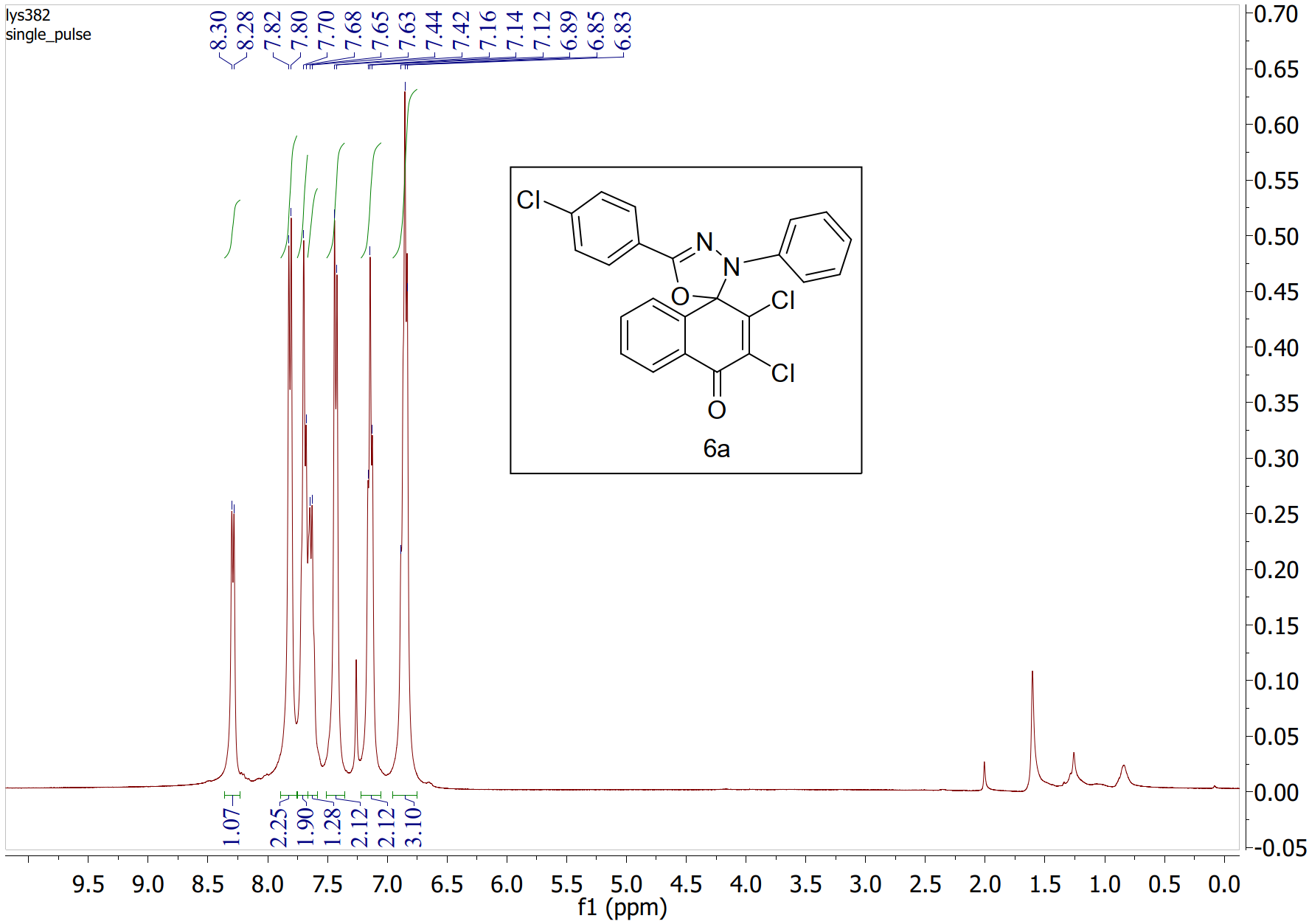 Figure S2. 13C NMR spectrum (100 MHz, CDCl3) of compound 6a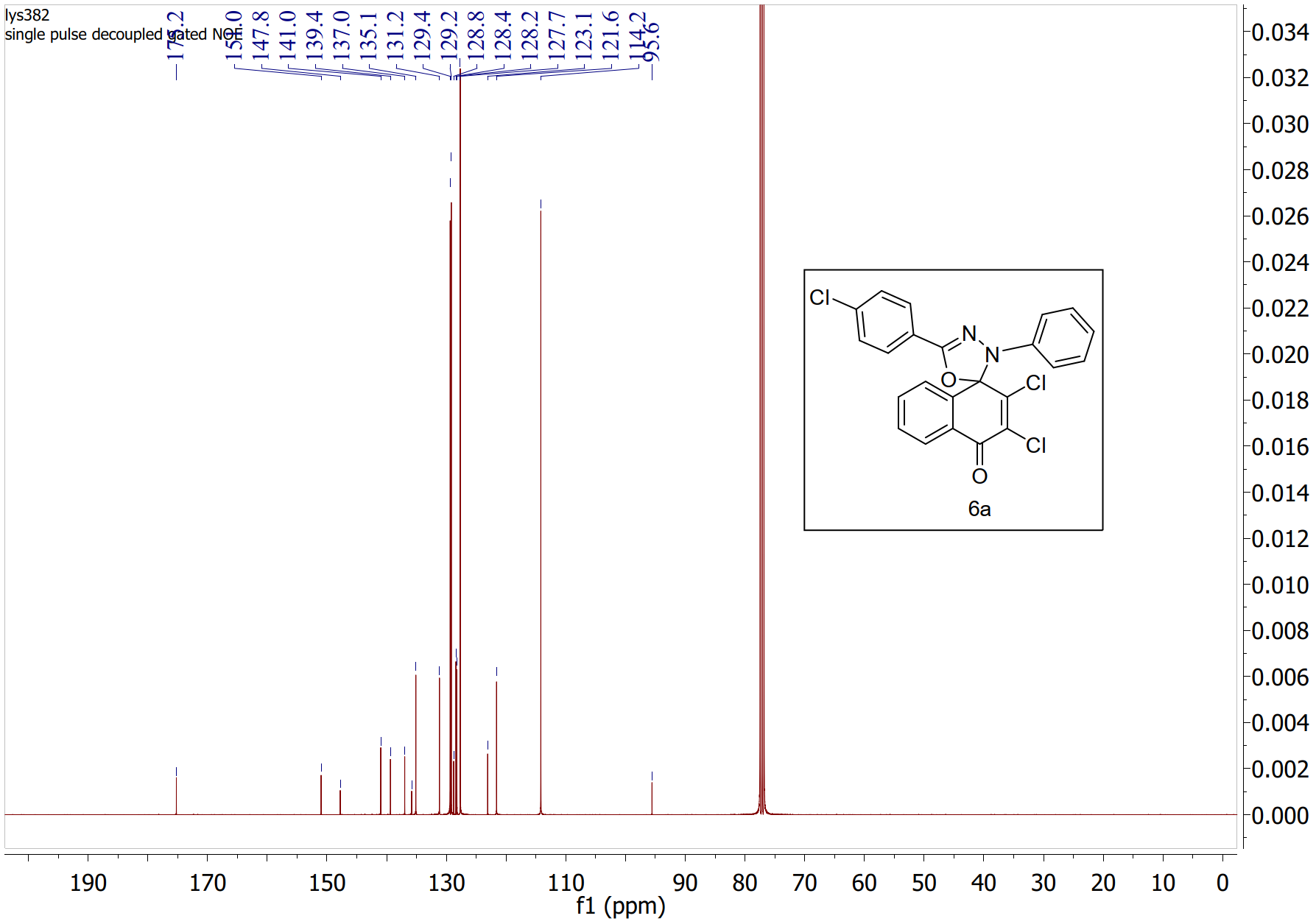 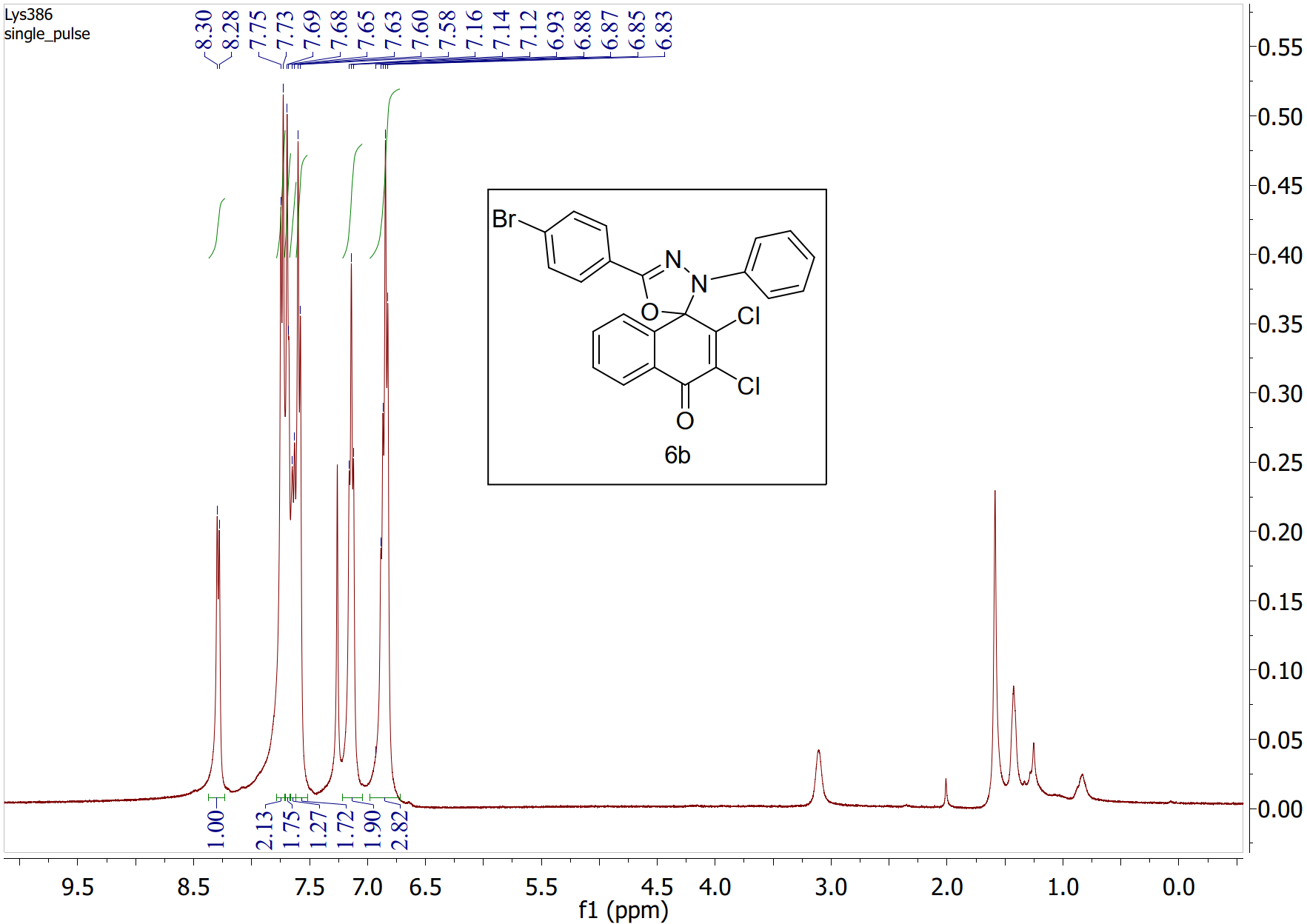 Figure S3. 1H NMR spectrum (400 MHz, CDCl3) of compound 6b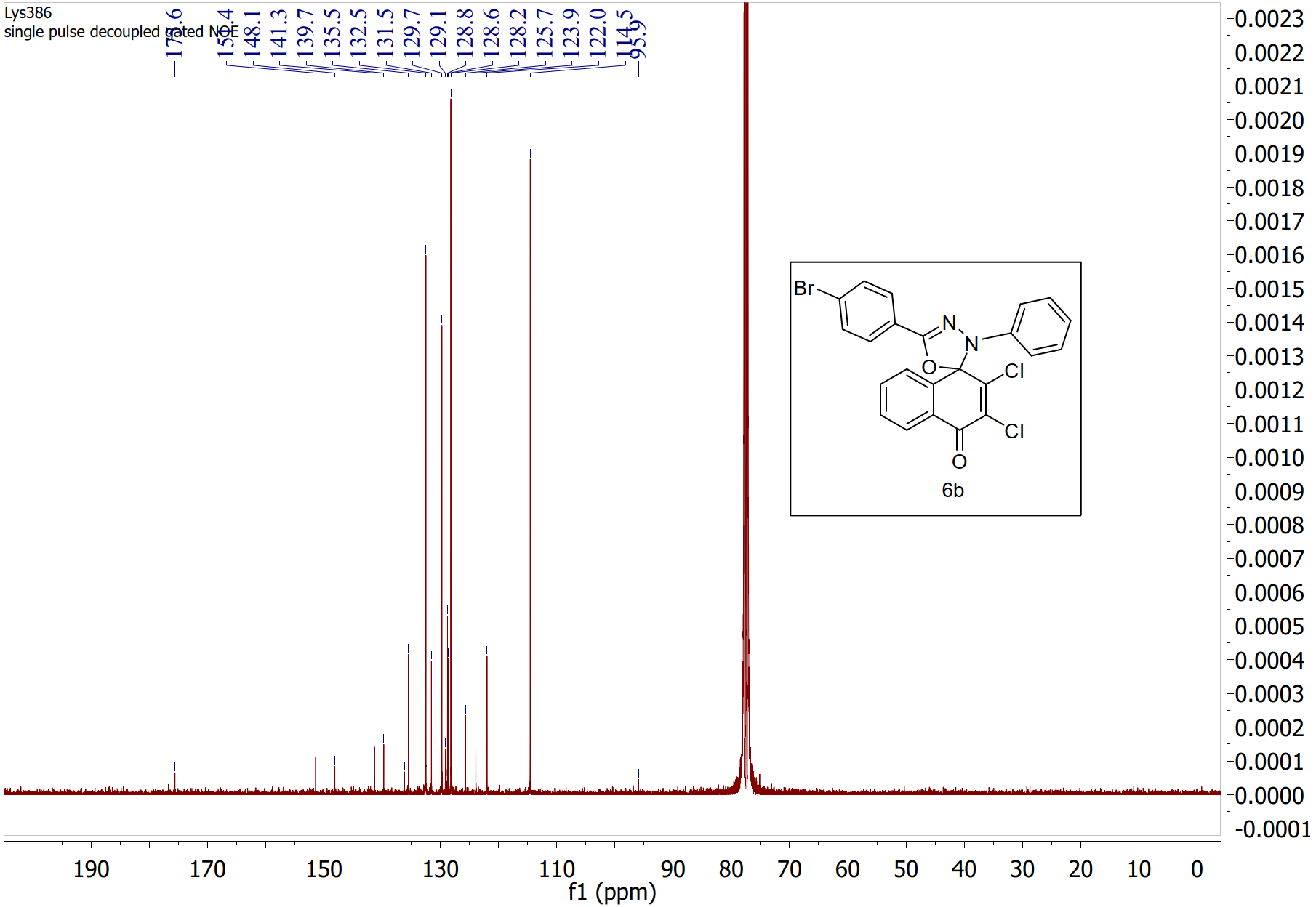 Figure S4. 13C NMR spectrum (100 MHz, CDCl3) of compound 6b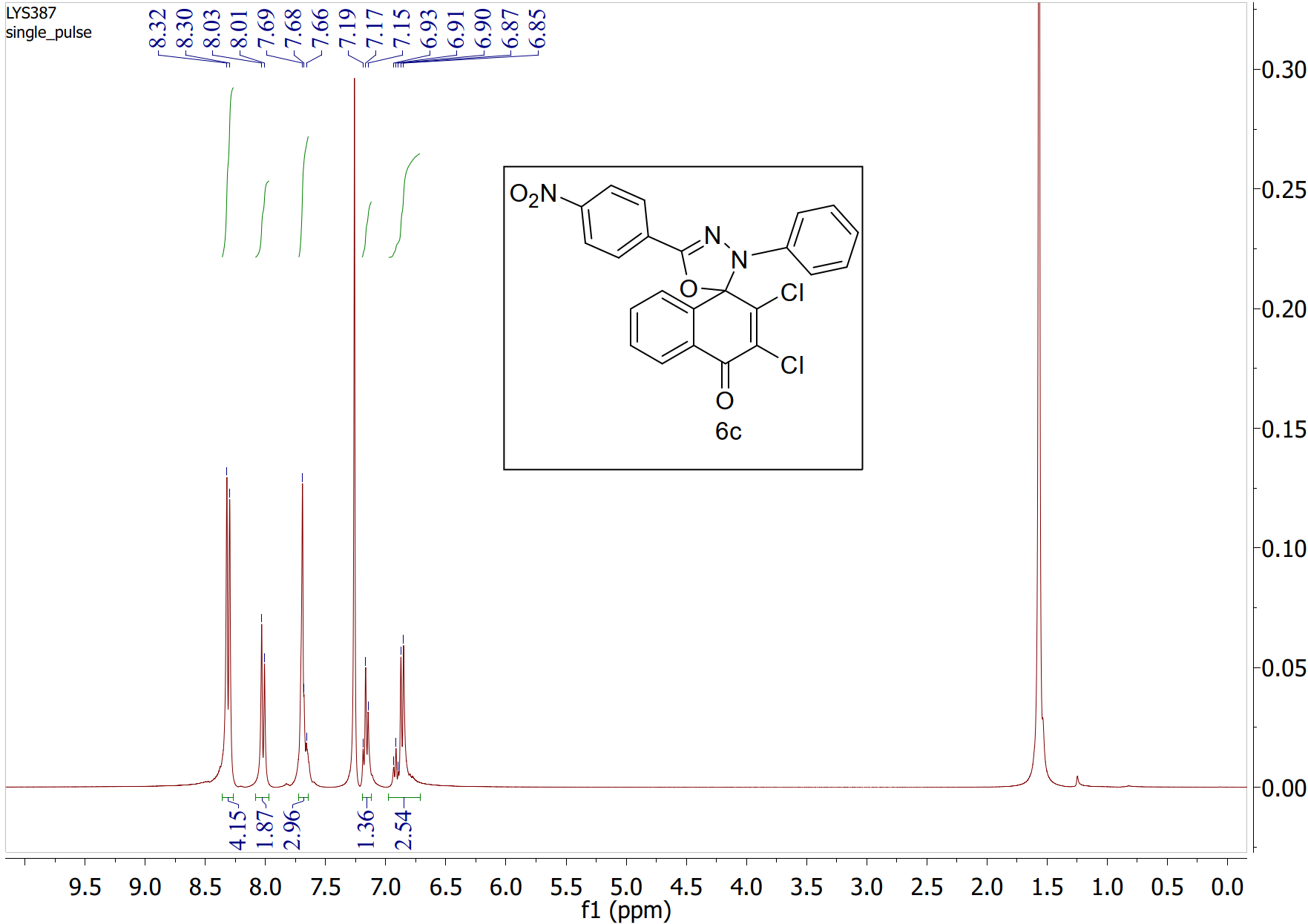 Figure S5. 1H NMR spectrum (400 MHz, CDCl3) of compound 6cFigure S6. 13C NMR spectrum (100 MHz, CDCl3) of compound 6c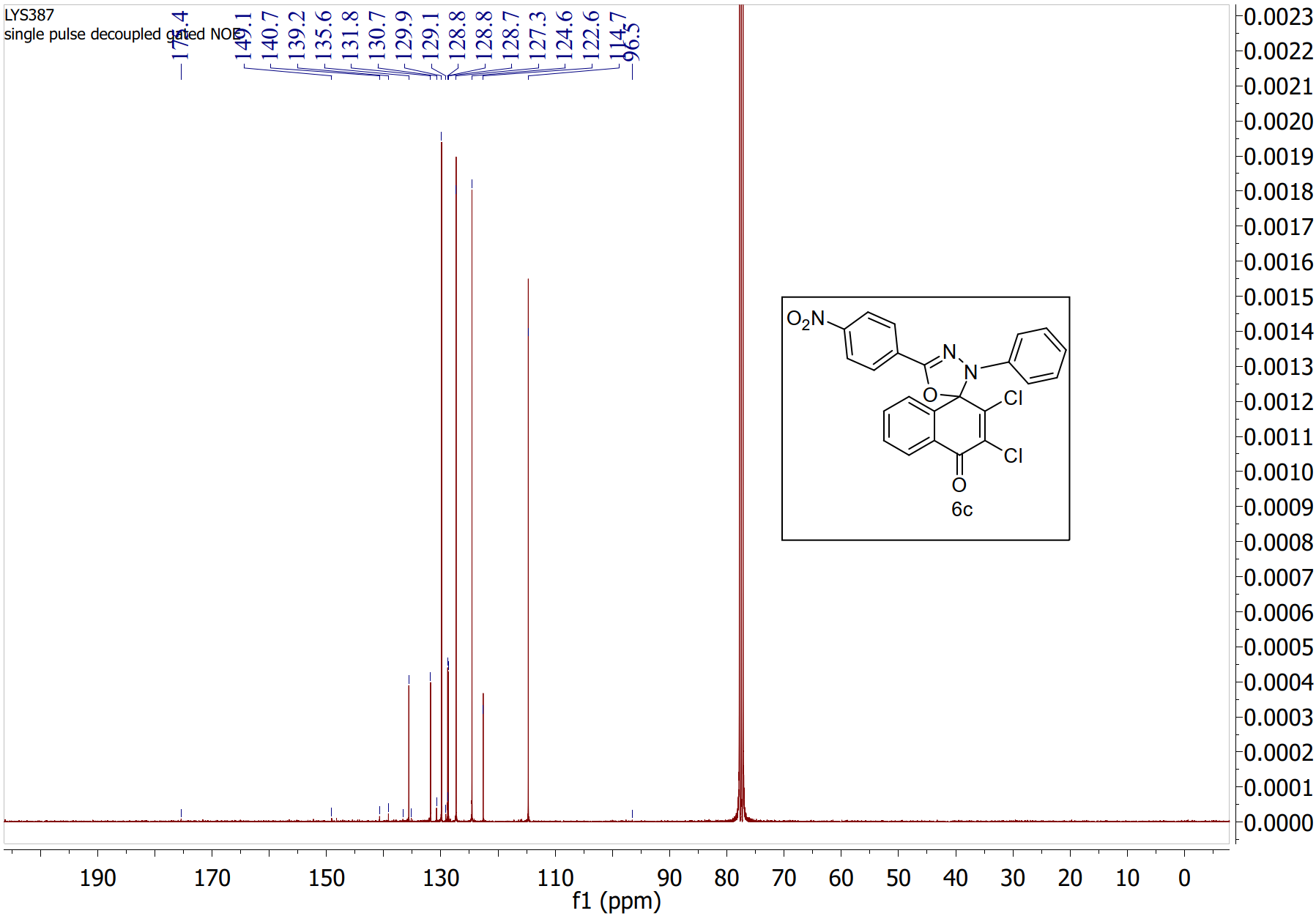 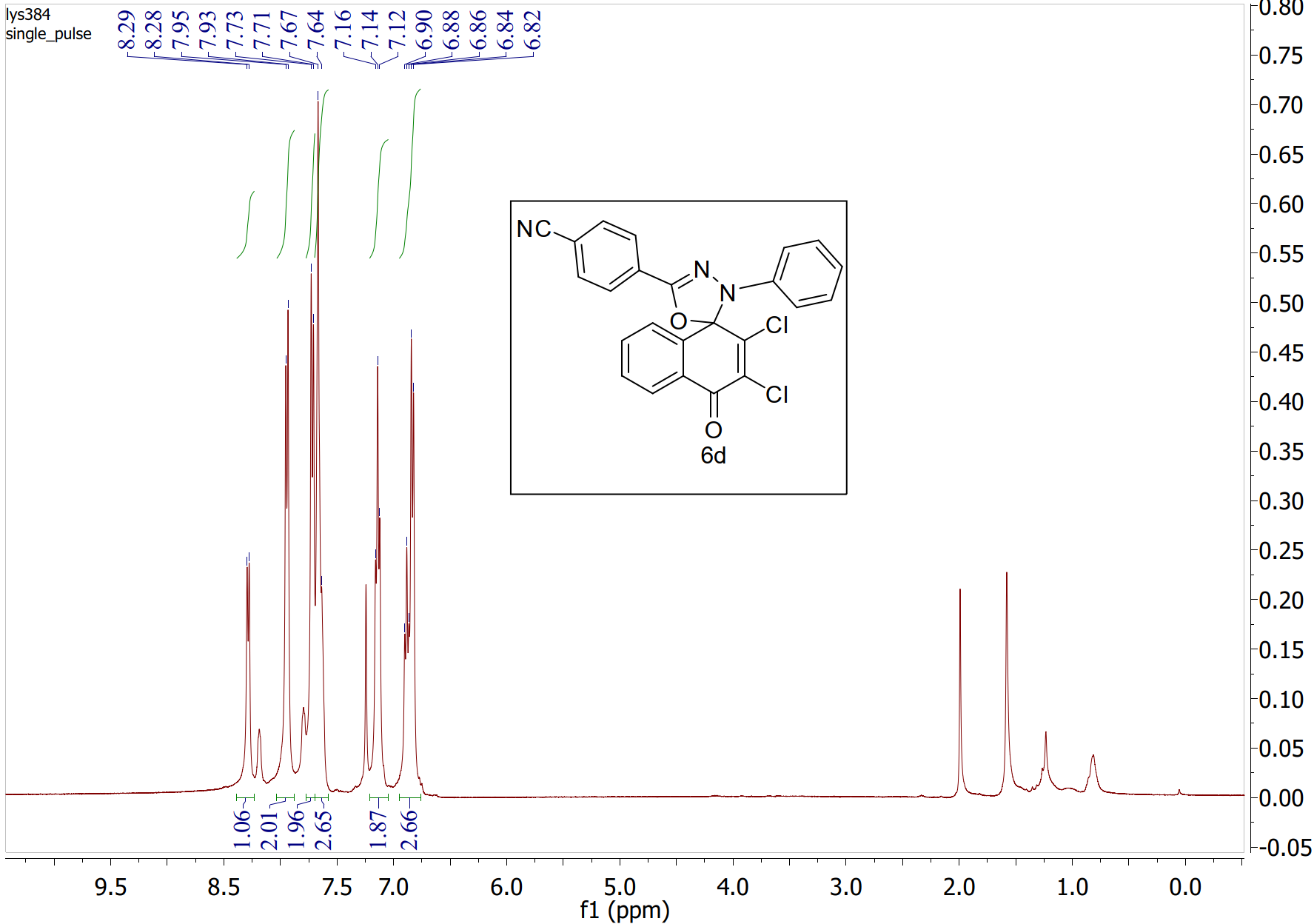 Figure S7. 1H NMR spectrum (400 MHz, CDCl3) of compound 6d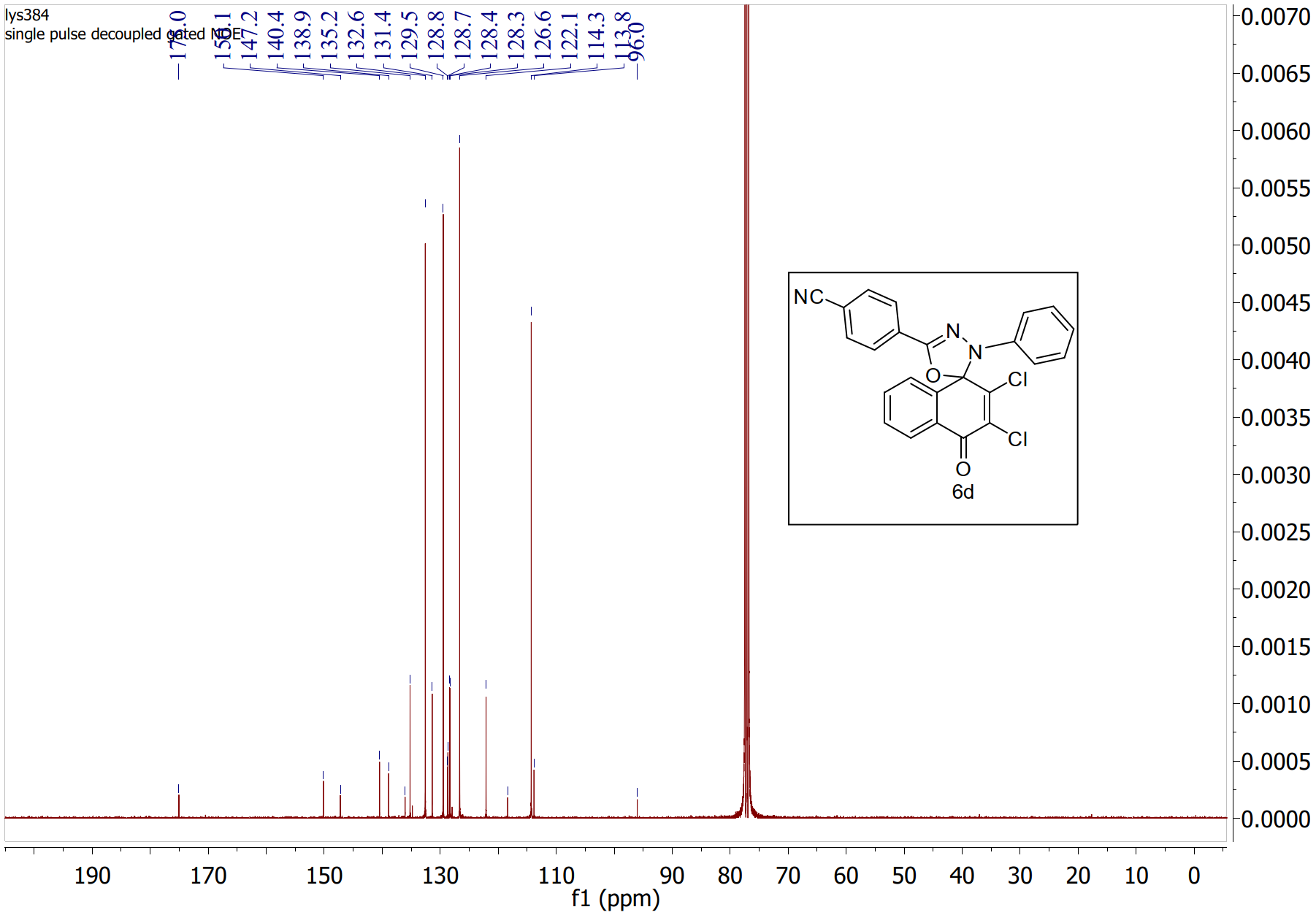 Figure S8. 13C NMR spectrum (100 MHz, CDCl3) of compound 6d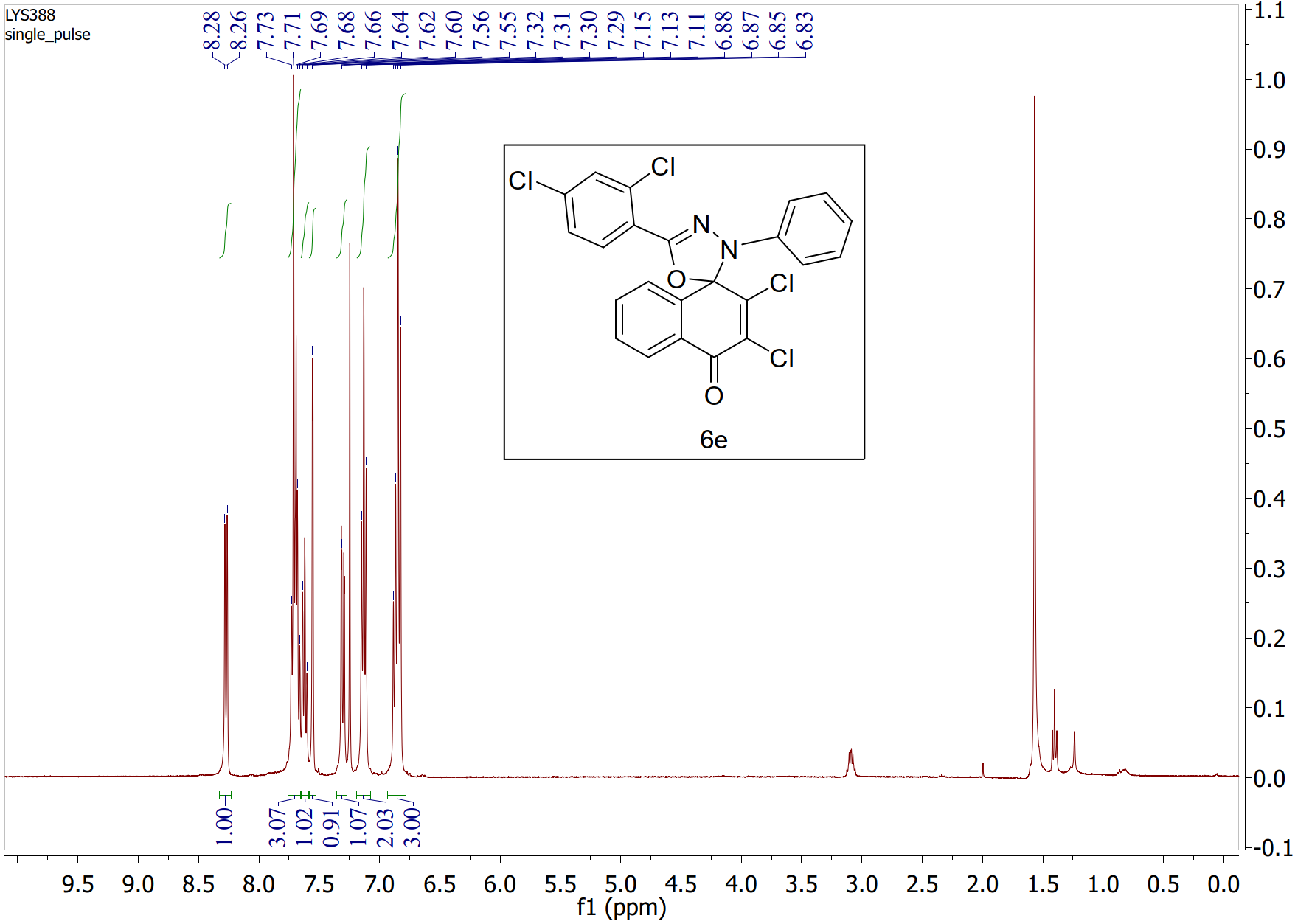 Figure S9. 1H NMR spectrum (400 MHz, CDCl3) of compound 6e Figure S10. 13C NMR spectrum (100 MHz, CDCl3) of compound 6e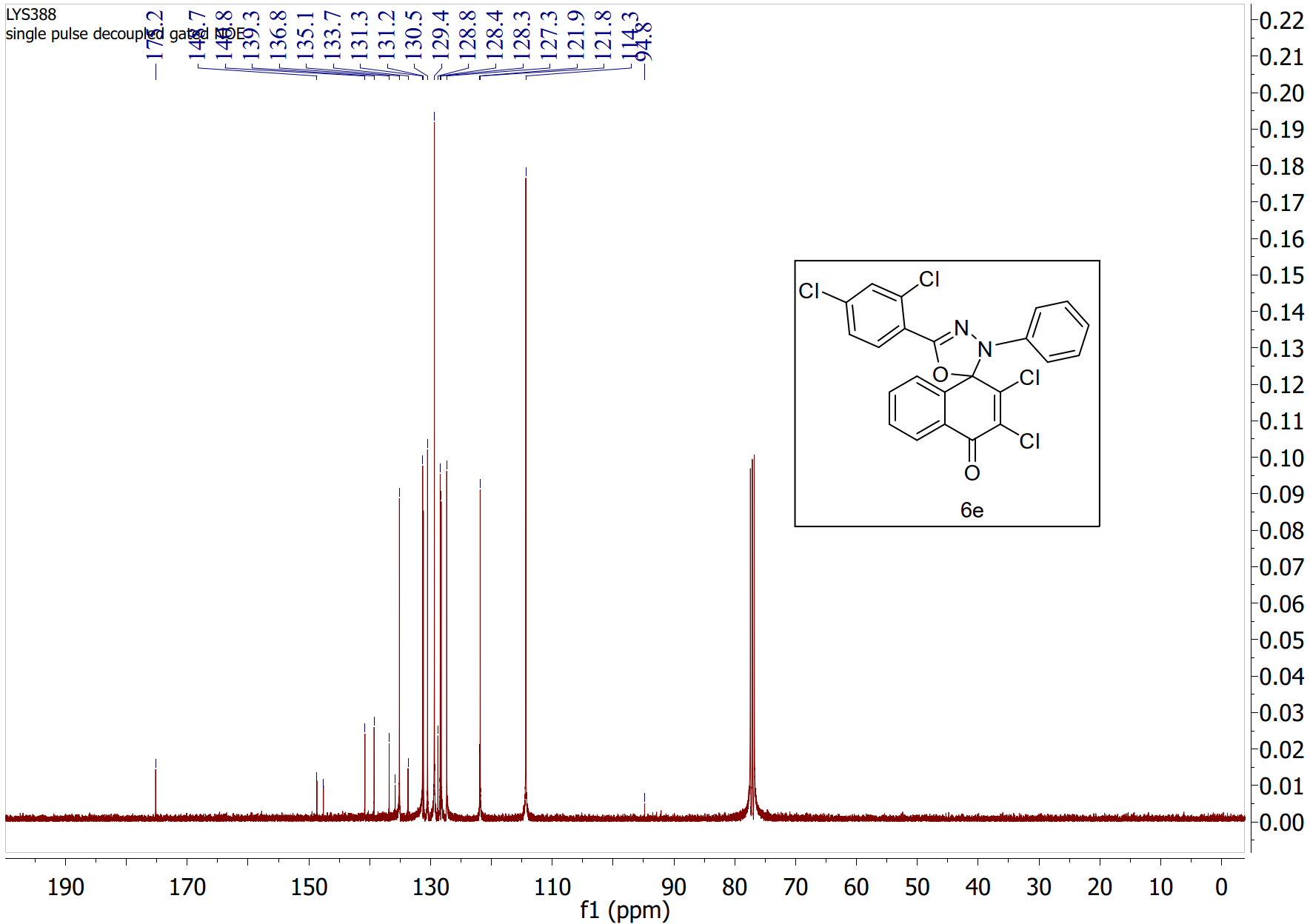 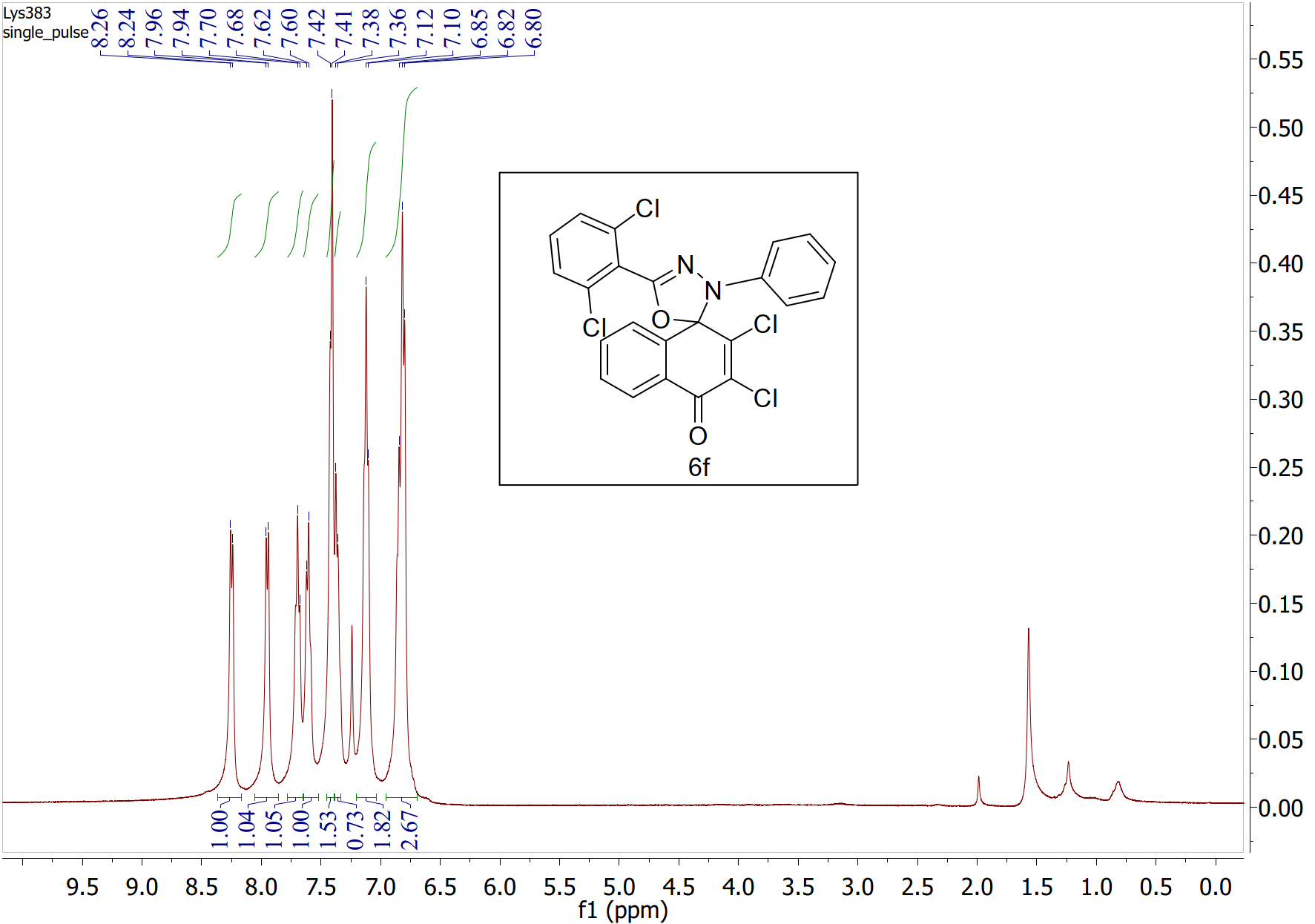 Figure S11. 1H NMR spectrum (400 MHz, CDCl3) of compound 6fFigure S12. 13C NMR spectrum (100 MHz, CDCl3) of compound 6f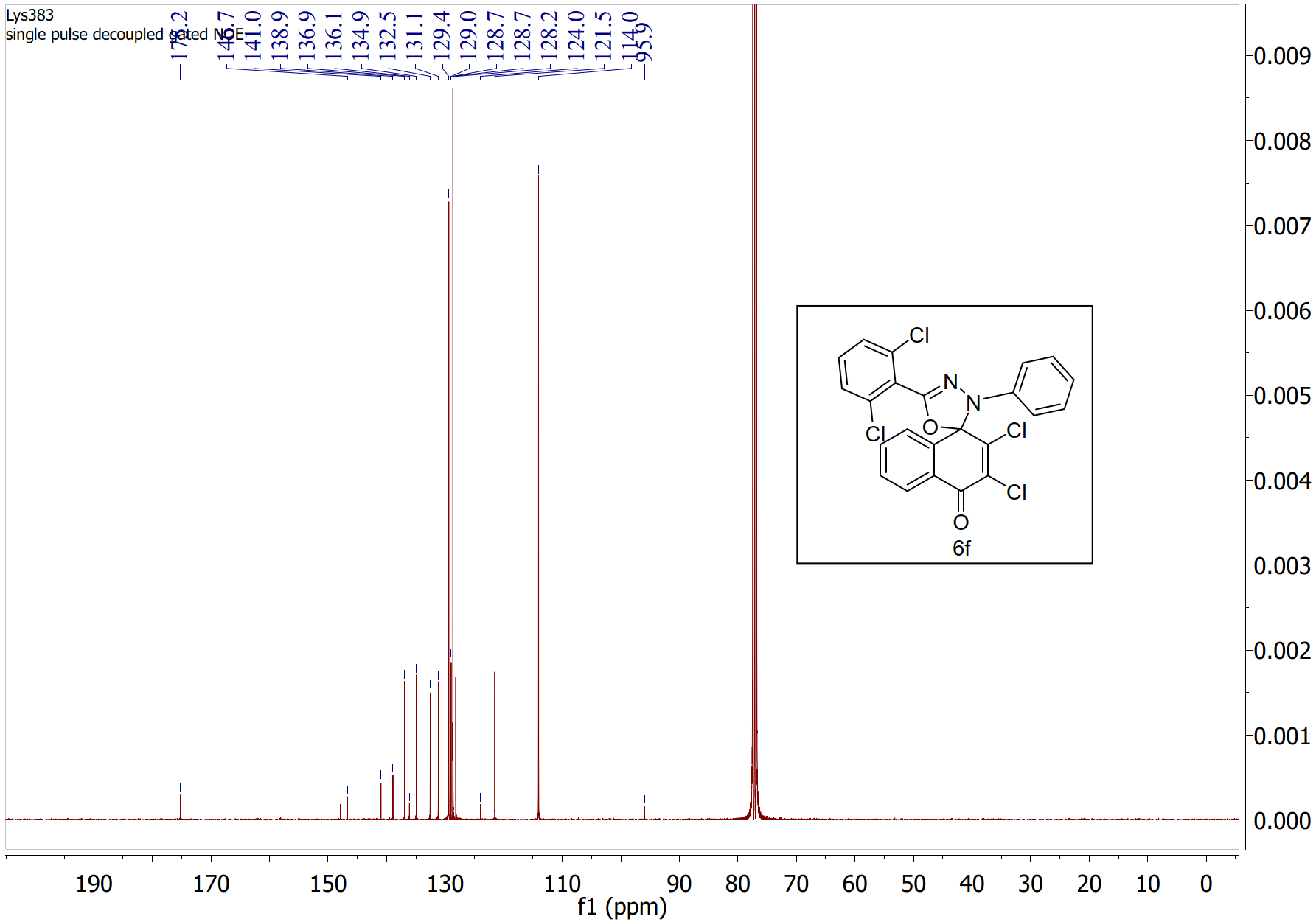 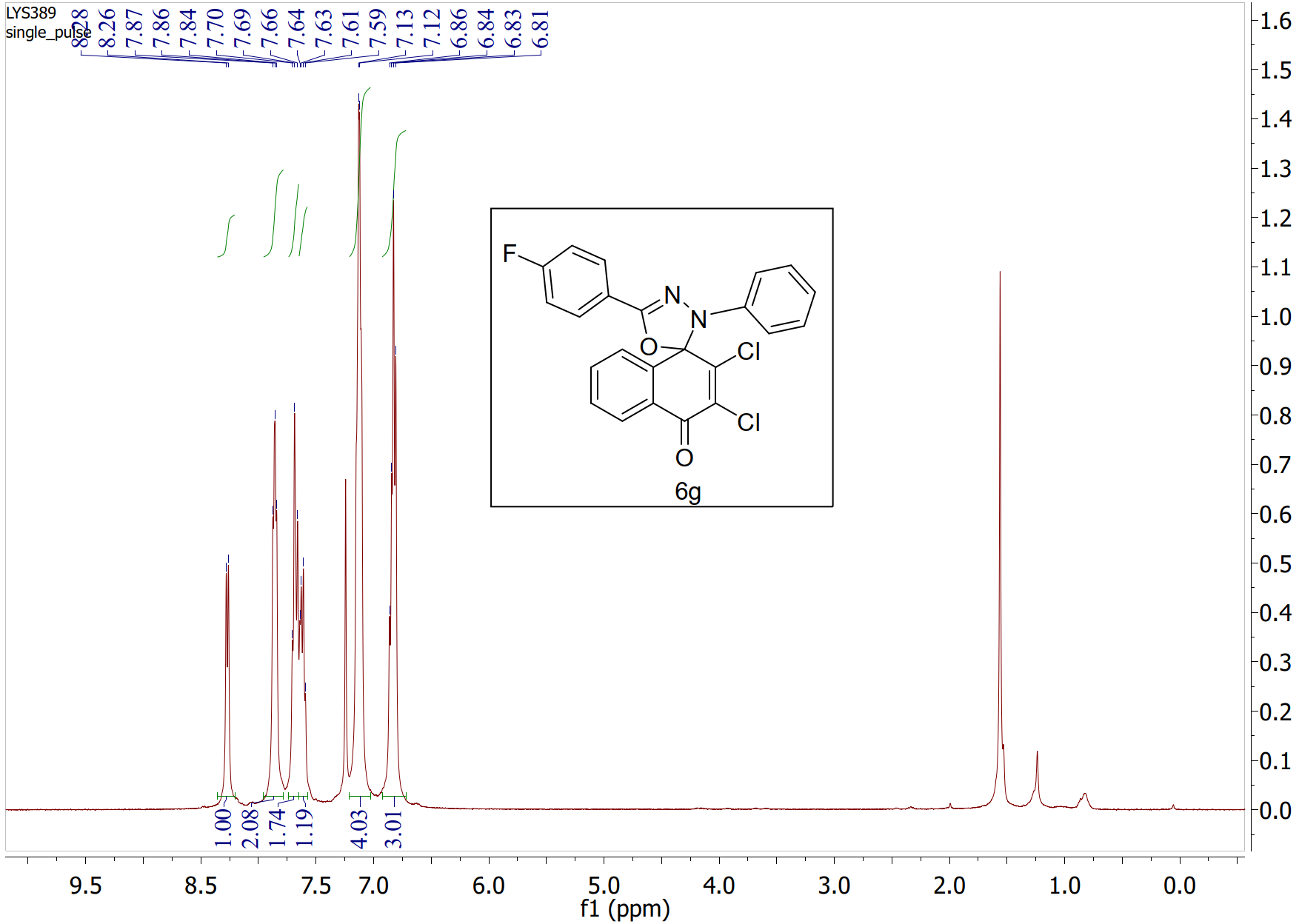 Figure S13. 1H NMR spectrum (400 MHz, CDCl3) of compound 6g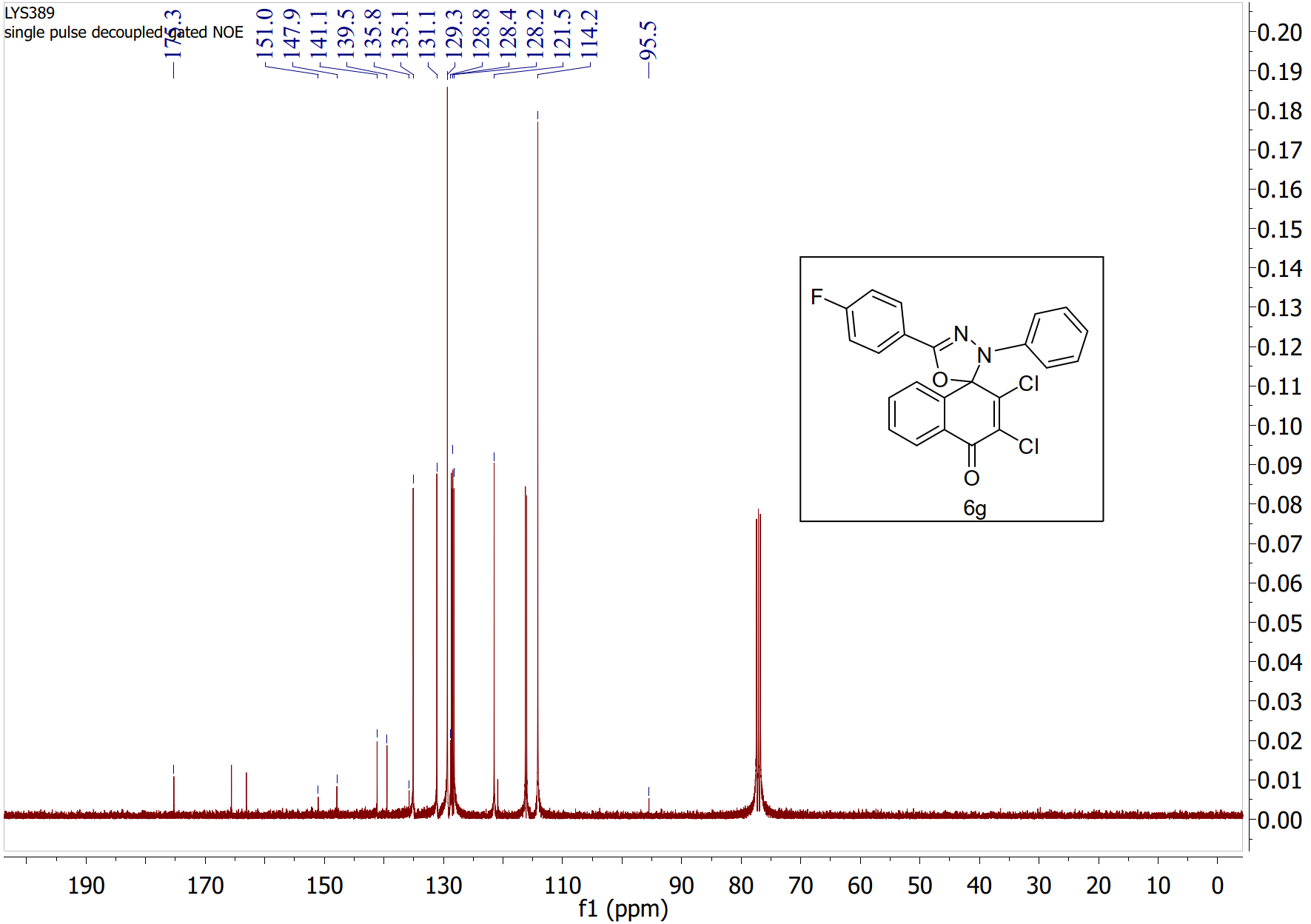 Figure S14. 13C NMR spectrum (100 MHz, CDCl3) of compound 6g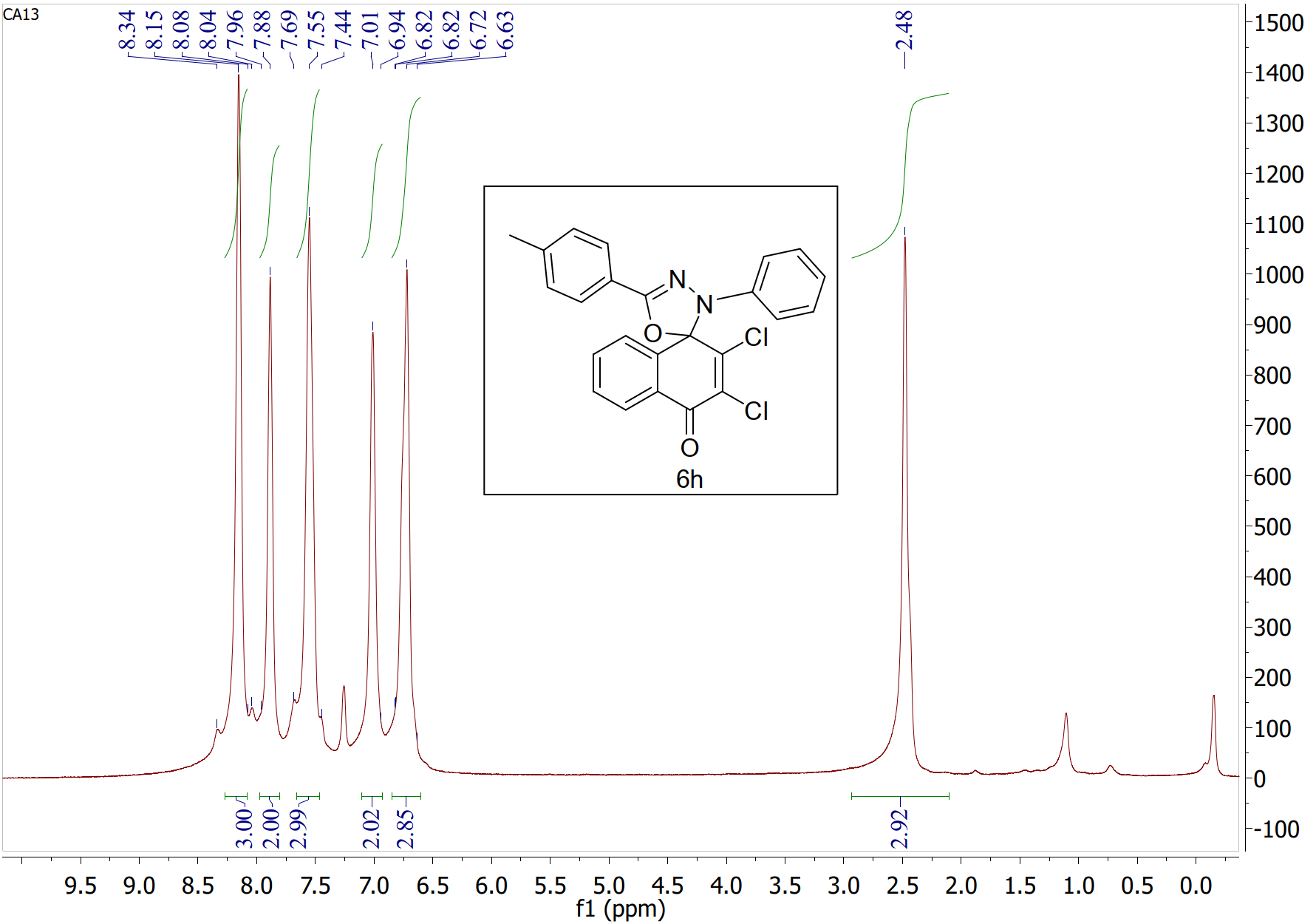 Figure S15. 1H NMR spectrum (500 MHz, CDCl3) of compound 6hFigure S16. 13C NMR spectrum (126 MHz, CDCl3) of compound 6h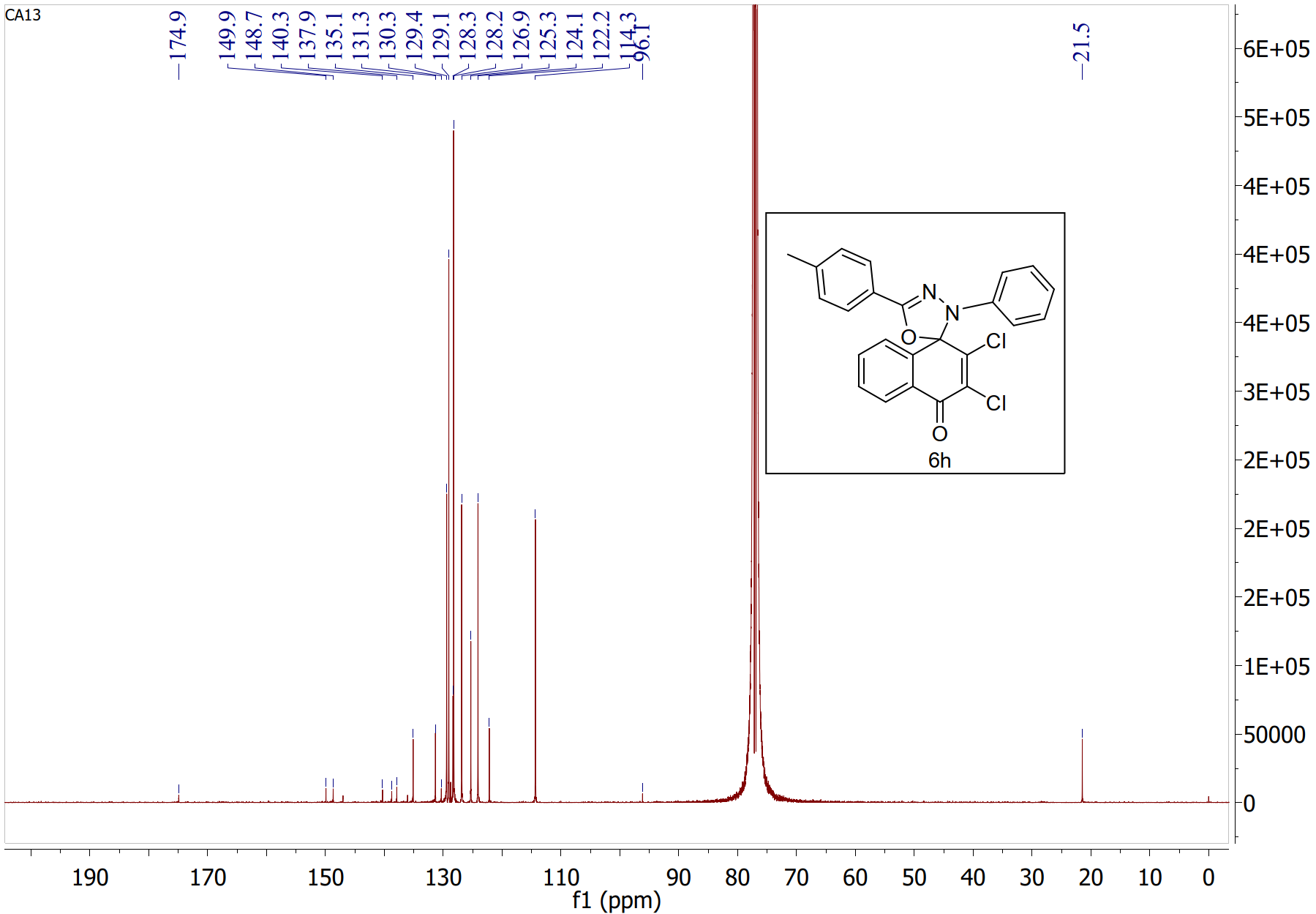 Computational dataCalculated optimized structuresFigure S17. Optimized structure for 6a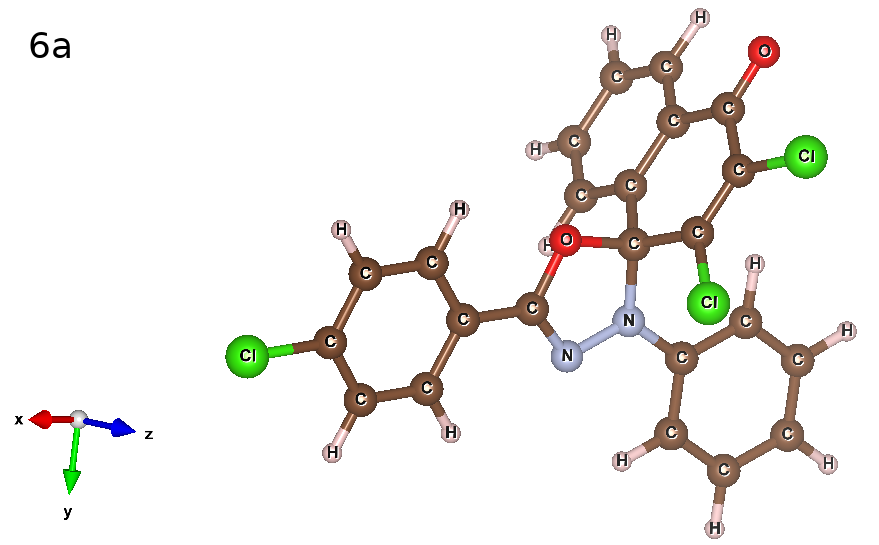 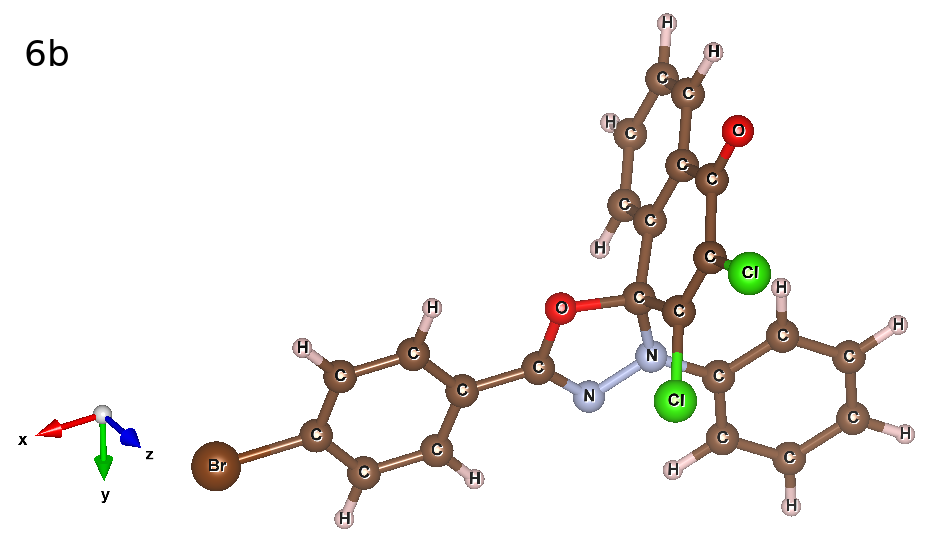 Figure S18. Optimized structure for 6bFigure S19. Optimized structure for 6c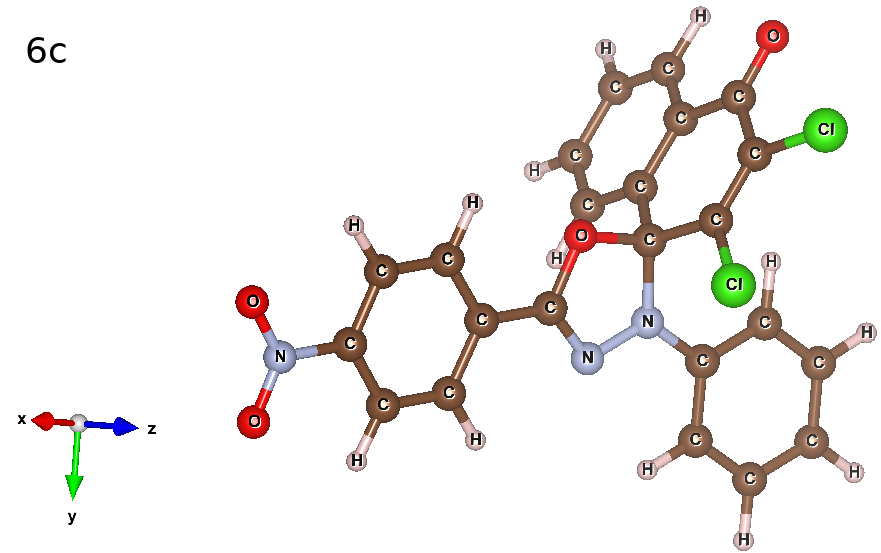 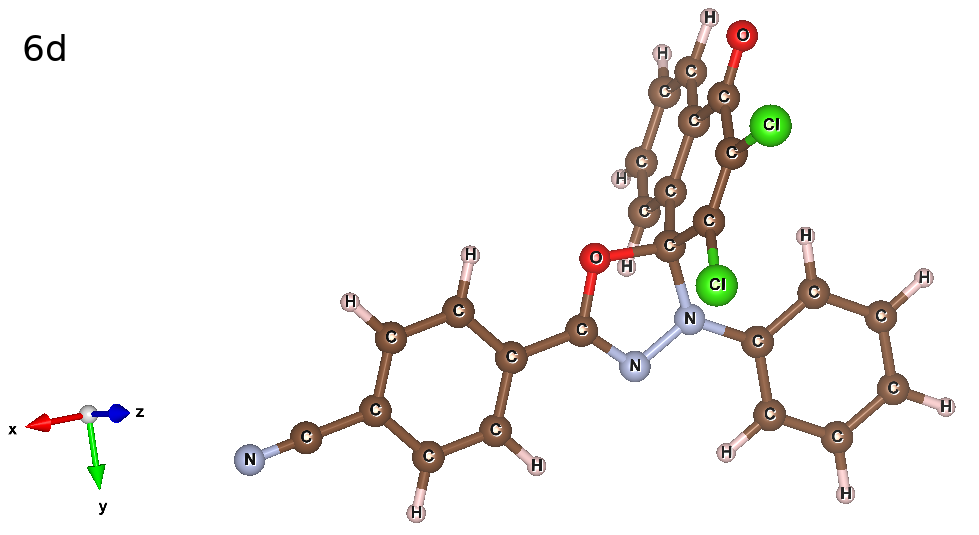 Figure S20. Optimized structure for 6d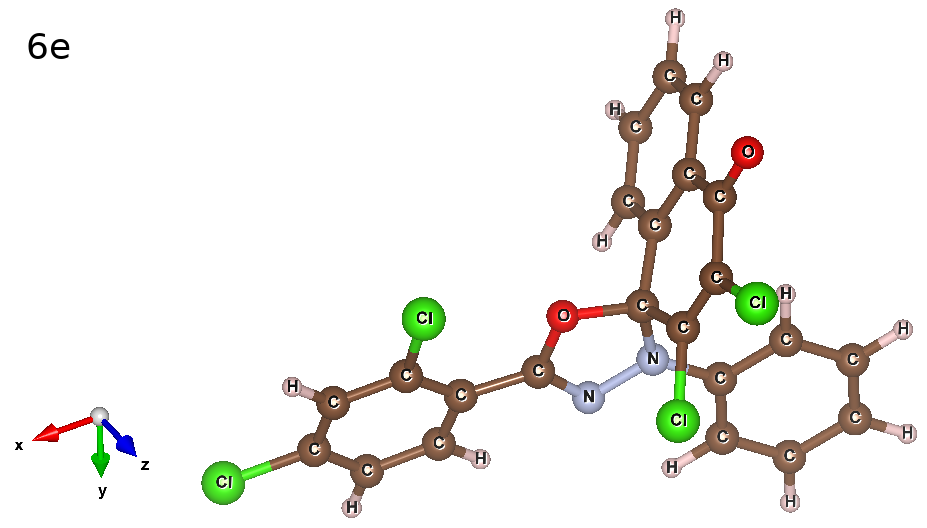 Figure S21. Optimized structure for 6e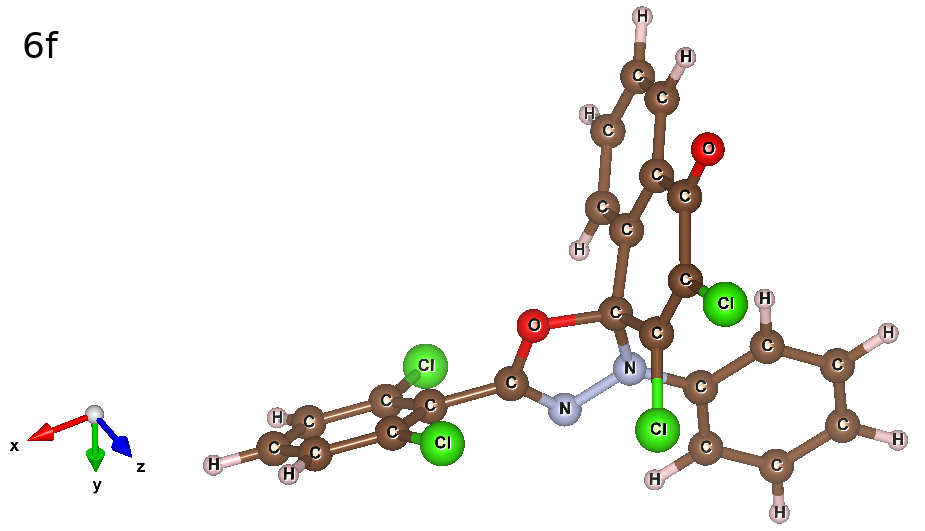 Figure S22. Optimized structure for 6f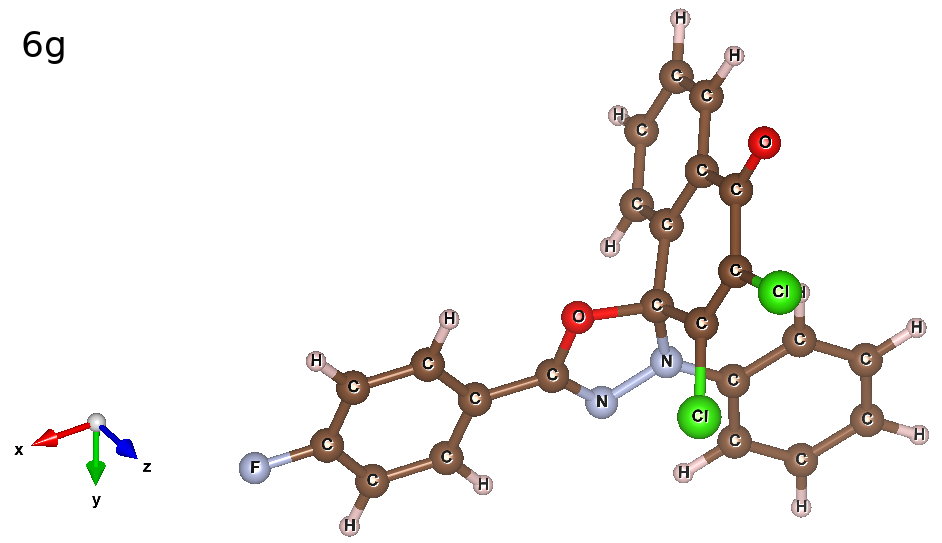 Figure S23. Optimized structure for 6gIR spectra of the compounds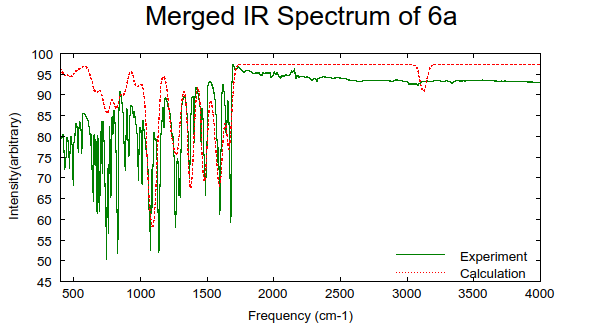 Figure S24. Calculated (red dashed) IR spectrum of 6a along with the experimental (green) spectrum.  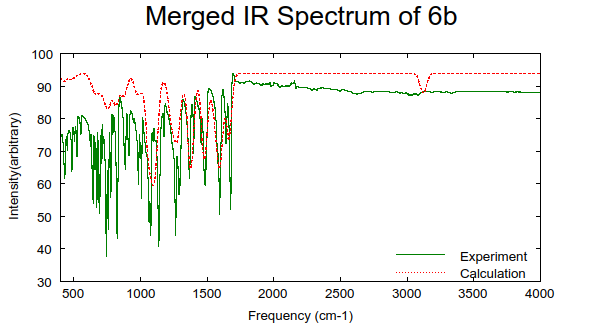 Figure S25. Calculated (red dashed) IR spectrum of 6b along with the experimental (green) spectrum.  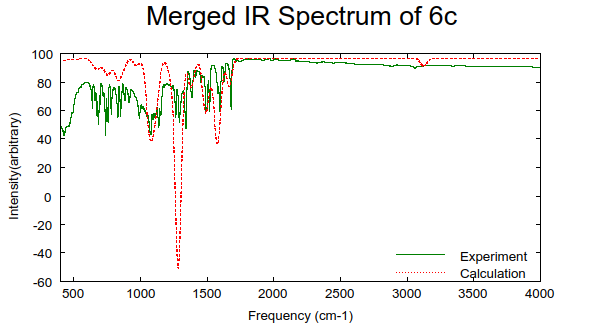 Figure S26: Calculated (red dashed) IR spectrum of 6c along with the experimental (green) spectrum.   Figure S27. Calculated (red dashed) IR spectrum of 6d along with the experimental (green) spectrum.  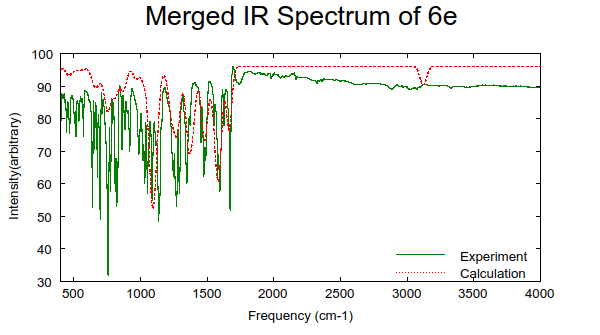 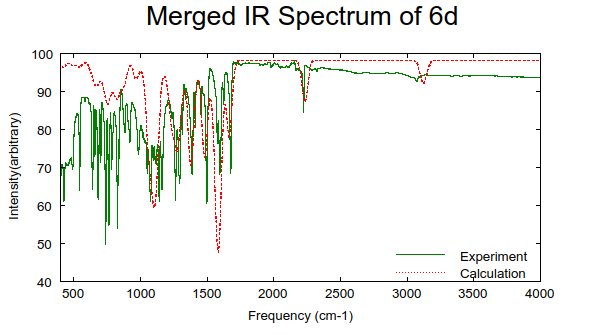 Figure S28: Calculated (red dashed) IR spectrum of 6e along with the experimental (green) spectrum.  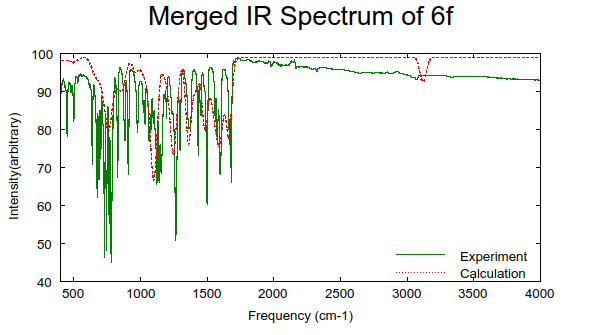  Figure S29. Calculated (red dashed) IR spectrum of 6f along with the experimental (green) spectrum.  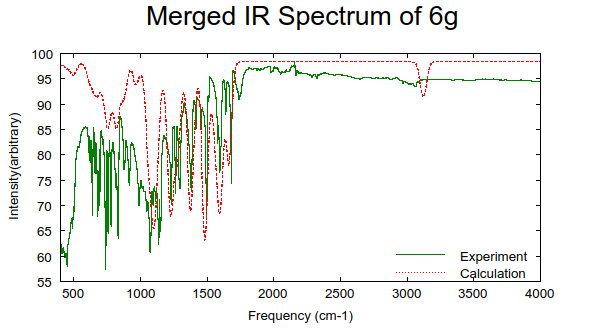 Figure S30. Calculated (red dashed) IR spectrum of 6g along with the experimental (green) spectrum.  ReferenceAPEX2, version 2014.11-0, Bruker (2014), Bruker AXS Inc., Madison, WISAINT, version 8.34A, Bruker (2013), Bruker AXS Inc., Madison, WISADABS, version2014/5, Bruker (2014), Bruker AXS Inc., Madison, WI.Sheldrick, G. M. SHELXT - Integrated Space-Group and Crystal-Structure Determination. Acta Crystallogr. Sect. A Found. Crystallogr. 2015, 71 (1), 3–8.Sheldrick, G. M. Crystal Structure Refinement with SHELXL. Acta Crystallogr. Sect. C Struct. Chem. 2015, 71, 3–8.O.V. Dolomanov, L.J. Bourhis, R.J. Gildea, J.A.K. Howard, H. Puschmann, J. Appl. Cryst., 2009, 42, 339-341A. L. Spek, Acta Cryst. 2020, E76, 1-11C. F. Macrae, I. Sovago, S. J. Cottrell, P. T. A. Galek, P. McCabe, E. Pidcock, M. Platings, G. P. Shields, J. S. Stevens, M. Towler and P. A. Wood, J. Appl. Cryst., 53, 2020Table S1. Crystal data and refinement parameters for 6h.Table S1. Crystal data and refinement parameters for 6h.CCDC2000086Empirical FormulaC24H16Cl2N2O2Formula weight (g. mol-1)435.29Temperature (K)296.15RadiationMoKα (λ = 0.71073)Crystal systemMonoclinicSpace groupP21/ca (Å)8.393(3)b (Å)20.906(7)c (Å)11.854(4)α(°)90β(°)97.963(6)γ(°)90Crystal size (mm)0.18 × 0.15 × 0.12V (Å3)2059.9(11)Z4ρcalcd (g. cm−3)1.404µ (mm−1)0.339F(000)8962θ range for data collection (°)3.896 to 50.052h/k/l-9 ≤ h ≤ 9, -22 ≤ k ≤ 24, -14 ≤ l ≤ 11Reflections collected8307Independent reflections3593 [Rint = 0.0519, Rsigma = 0.0672]Data/restraints/parameters3593/0/273Goodness-of-fit on F2 (S)1.001Final R indices [I > 2σ(I)]R1 = 0.0441, wR2 = 0.0958R indices (all data)R1 = 0.0863, wR2 = 0.1159Largest diff. peak and hole (e.Å−3)0.22/-0.21Table S2: Mulliken atomic charges for 6a-g.Table S2: Mulliken atomic charges for 6a-g.Table S2: Mulliken atomic charges for 6a-g.Table S2: Mulliken atomic charges for 6a-g.MULLIKEN ATOMIC CHARGESMULLIKEN ATOMIC CHARGESMULLIKEN ATOMIC CHARGESMULLIKEN ATOMIC CHARGES6a6b6c6d 0 C :   -0.134222 1 C :   -0.067757 2 C :   -0.040646 3 C :   -0.145936 4 C :   -0.087631 5 C :   -0.110889 6 C :    0.424614 7 C :   -0.041164 8 C :    0.001177 9 C :    0.20467610 Cl:   -0.01264211 Cl:   -0.02569012 O :   -0.24995813 O :   -0.26164914 H :    0.14531115 H :    0.14295716 H :    0.12292117 H :    0.12270318 C :    0.30700819 N :   -0.23481020 N :    0.09185121 C :   -0.17587822 C :    0.18820123 C :   -0.16823124 C :   -0.16279825 C :   -0.02633426 C :   -0.20206727 H :    0.12492228 Cl:   -0.09699229 H :    0.12566630 H :    0.14012231 H :    0.13258932 C :   -0.08744733 C :   -0.22838034 C :    0.11499235 C :   -0.13542936 C :   -0.14969937 C :   -0.14412038 H :    0.10785139 H :    0.13656640 H :    0.10634041 H :    0.10715442 H :    0.142749   0 C :   -0.175451   1 C :   -0.012102   2 C :   -0.035740   3 C :   -0.138931   4 C :   -0.089130   5 C :   -0.110263   6 C :    0.423397   7 C :   -0.029320   8 C :    0.063163   9 C :    0.147520  10 Cl:   -0.020881  11 Cl:   -0.027352  12 O :   -0.261272  13 O :   -0.297036  14 H :    0.138422  15 H :    0.140917  16 H :    0.120606  17 H :    0.120417  18 C :    0.283462  19 N :   -0.269763  20 N :    0.095306  21 C :   -0.161091  22 C :    0.113953  23 C :   -0.156927  24 C :   -0.167206  25 C :   -0.002518  26 C :   -0.203163  27 H :    0.128732  28 Br:   -0.048956  29 H :    0.129026  30 H :    0.137102  31 H :    0.137739  32 C :   -0.075871  33 C :   -0.195668  34 C :    0.143207  35 C :   -0.122030  36 C :   -0.097258  37 C :   -0.236517  38 H :    0.111817  39 H :    0.122894  40 H :    0.110687  41 H :    0.112662  42 H :    0.153418   0 C :   -0.172773   1 C :   -0.019863   2 C :   -0.031056   3 C :   -0.138027   4 C :   -0.088361   5 C :   -0.110644   6 C :    0.423230   7 C :   -0.026768   8 C :    0.058280   9 C :    0.152031  10 Cl:   -0.019604  11 Cl:   -0.021501  12 O :   -0.258378  13 O :   -0.295195  14 C :    0.283014  15 N :   -0.258137  16 N :    0.101424  17 C :   -0.162427  18 C :    0.092000  19 C :   -0.157952  20 C :   -0.152723  21 C :    0.000572  22 C :   -0.191082  23 N :    0.397036  24 C :   -0.077418  25 C :   -0.192500  26 C :    0.140703  27 C :   -0.119761  28 C :   -0.094173  29 C :   -0.234230  30 H :    0.137930  31 H :    0.142809  32 H :    0.123172  33 H :    0.122904  34 H :    0.157757  35 H :    0.158093  36 H :    0.140957  37 H :    0.141420  38 H :    0.115340  39 H :    0.125583  40 H :    0.114219  41 H :    0.115590  42 H :    0.154093  43 O :   -0.287901  44 O :   -0.287687   0 C :   -0.174865   1 C :   -0.011729   2 C :   -0.035051   3 C :   -0.137852   4 C :   -0.088805   5 C :   -0.110207   6 C :    0.426933   7 C :   -0.030481   8 C :    0.062217   9 C :    0.147623  10 Cl:   -0.019104  11 Cl:   -0.022789  12 O :   -0.258734  13 O :   -0.296125  14 C :    0.271882  15 N :   -0.261102  16 N :    0.098318  17 C :   -0.168772  18 C :    0.226319  19 C :   -0.166604  20 C :   -0.152706  21 C :   -0.008552  22 C :   -0.186785  23 C :   -0.249724  24 C :   -0.076537  25 C :   -0.194114  26 C :    0.143534  27 C :   -0.120456  28 C :   -0.097520  29 C :   -0.235203  30 N :    0.027145  31 H :    0.137606  32 H :    0.142450  33 H :    0.122687  34 H :    0.122347  35 H :    0.135565  36 H :    0.135814  37 H :    0.140454  38 H :    0.140944  39 H :    0.114345  40 H :    0.123868  41 H :    0.113279  42 H :    0.114926  43 H :    0.1555586e6f6g   0 C :   -0.133142   1 C :   -0.058931   2 C :   -0.044037   3 C :   -0.141156   4 C :   -0.090700   5 C :   -0.111450   6 C :    0.412323   7 C :   -0.033812   8 C :   -0.001055   9 C :    0.206236  10 Cl:   -0.014733  11 Cl:   -0.026404  12 O :   -0.250561  13 O :   -0.241966  14 C :    0.319742  15 N :   -0.239289  16 N :    0.083214  17 C :   -0.198573  18 C :    0.192248  19 C :   -0.241736  20 C :   -0.121049  21 C :   -0.091280  22 C :    0.048795  23 Cl:   -0.087217  24 C :   -0.090312  25 C :   -0.227154  26 C :    0.109202  27 C :   -0.134534  28 C :   -0.148146  29 C :   -0.142364  30 Cl:   -0.064749  31 H :    0.144465  32 H :    0.145263  33 H :    0.124094  34 H :    0.123600  35 H :    0.127987  36 H :    0.136290  37 H :    0.150977  38 H :    0.109215  39 H :    0.138944  40 H :    0.108181  41 H :    0.109280  42 H :    0.144293   0 C :   -0.135978   1 C :   -0.063399   2 C :   -0.056151   3 C :   -0.136621   4 C :   -0.095084   5 C :   -0.107194   6 C :    0.447941   7 C :   -0.054498   8 C :    0.002302   9 C :    0.201580  10 Cl:   -0.014765  11 Cl:   -0.029464  12 O :   -0.252035  13 O :   -0.243644  14 C :    0.282415  15 N :   -0.207076  16 N :    0.087058  17 C :   -0.199216  18 C :   -0.076299  19 C :   -0.203911  20 C :    0.086170  21 C :   -0.104677  22 C :    0.112514  23 C :   -0.088944  24 C :   -0.219030  25 C :    0.101227  26 C :   -0.134818  27 C :   -0.149271  28 C :   -0.141976  29 Cl:   -0.064490  30 Cl:   -0.072170  31 H :    0.151587  32 H :    0.144029  33 H :    0.122598  34 H :    0.122145  35 H :    0.130319  36 H :    0.131081  37 H :    0.109201  38 H :    0.135981  39 H :    0.106652  40 H :    0.107841  41 H :    0.144101  42 H :    0.123969   0 C :   -0.176116   1 C :   -0.010896   2 C :   -0.036780   3 C :   -0.138961   4 C :   -0.089338   5 C :   -0.109949   6 C :    0.424819   7 C :   -0.030630   8 C :    0.064759   9 C :    0.145702  10 Cl:   -0.021097  11 Cl:   -0.028144  12 O :   -0.261554  13 O :   -0.298062  14 C :    0.287572  15 N :   -0.273609  16 N :    0.093578  17 C :   -0.210273  18 C :    0.332867  19 C :   -0.208942  20 C :   -0.153764  21 C :   -0.022626  22 C :   -0.189781  23 C :   -0.075394  24 C :   -0.196519  25 C :    0.143899  26 C :   -0.122557  27 C :   -0.098914  28 C :   -0.236380  29 F :   -0.167690  30 H :    0.138282  31 H :    0.140660  32 H :    0.120267  33 H :    0.119986  34 H :    0.126479  35 H :    0.126915  36 H :    0.111140  37 H :    0.121964  38 H :    0.110059  39 H :    0.112150  40 H :    0.153950  41 H :    0.141391  42 H :    0.141537